							Projektas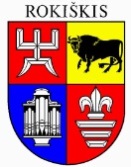 ROKIŠKIO RAJONO SAVIVALDYBĖS TARYBAS P R E N D I M A SDĖL ROKIŠKIO RAJONO SAVIVALDYBĖS TARYBOS 2017 METŲ VEIKLOS ATASKAITOS2018 m. kovo 23 d. Nr. TS-Rokiškis	Vadovaudamasi Lietuvos Respublikos vietos savivaldos įstatymo 12 straipsnio 2 dalimi, Rokiškio rajono savivaldybės tarybos 2015 m. kovo 27 d. sprendimu Nr. TS-102 patvirtinto Rokiškio rajono savivaldybės tarybos veiklos reglamento 258 punktu, Rokiškio rajono savivaldybės taryba n u s p r e n d ž i a:	Pritarti Rokiškio rajono savivaldybės tarybos 2017 metų veiklos ataskaitai (pridedama).	Sprendimas per vieną mėnesį gali būti skundžiamas Lietuvos administracinių ginčų komisijos Panevėžio apygardos skyriui adresu Respublikos g. 62, Panevėžys, Lietuvos Respublikos ikiteisminio administracinių ginčų nagrinėjimo tvarkos įstatymo nustatyta tvarka.Savivaldybės meras 								Antanas Vagonis								PRITARTA								Rokiškio rajono savivaldybės tarybos 								2018-03-23 sprendimu Nr. TS- ROKIŠKIO RAJONO SAVIVALDYBĖS TARYBOS 2017 METŲ VEIKLOS ATASKAITA	  Rajono savivaldybės taryboje 2017 metais pasikeitė keturi tarybos nariai. Priimti sprendimai organizaciniais klausimais. Lietuvos Respublikos Vyriausiosios rinkimų komisijos 2017 m. kovo 9 d. sprendimu Nr. Sp-60   patenkintas savivaldybės tarybos narės Ramunės Markevičienės, išrinktos pagal partijos ,,Tvarka ir teisingumas“ iškeltų kandidatų sąrašą raštiškas prašymas atsistatydinti ir pripažinti tarybos narės įgaliojimai nutrūkusiais prieš terminą pagal 88 straipsnio 1 dalies 1 punktą. Pripažinta, kad savivaldybės taryboje atsiradus laivai vietai, savivaldybės tarybos nariais tampa kandidatų sąrašų, pirmieji tarybos nario mandato negavę kandidatai –  Robertas Baltrūnas, išrinktas pagal partijos ,,Tvarka ir teisingumas“ iškeltų kandidatų sąrašą. Taip pat Lietuvos Respublikos Vyriausiosios rinkimų komisijos 2017 m. balandžio 28 d. sprendimu Nr. Sp-97  pripažinti tarybos narės Jūratės Čypienės, išrinktos pagal Tėvynės sąjungos- Lietuvos krikščionių demokratų partijos iškeltų kandidatų sąrašą, įgaliojimai  nutrūkusiais prieš terminą pagal įstatymo 88 straipsnio 1 dalies 1 punktą. Pripažinta, kad savivaldybės taryboje atsiradus laivai vietai, savivaldybės tarybos nariu tampa kandidatų sąrašų, pirmieji tarybos nario mandato negavę kandidatai – Andrius Burnickas, išrinktas pagal Tėvynės sąjungos-Lietuvos krikščionių demokratų partijos iškeltų kandidatų sąrašą. Lietuvos Respublikos Vyriausiosios rinkimų komisijos 2017 m. spalio 12 d. sprendimu Nr. Sp-170  pripažinti tarybos narės Danguolės Kondratenkienės, išrinktos pagal Lietuvos socialdemokratų partijos iškeltų kandidatų sąrašą, įgaliojimai  nutrūkusiais prieš terminą pagal įstatymo 88 straipsnio 1 dalies 1 punktą. Pripažinta, kad savivaldybės taryboje atsiradus laivai vietai, savivaldybės tarybos nariu tampa kandidatų sąrašų, pirmieji tarybos nario mandato negavę kandidatai – Tadas Barauskas, išrinktas pagal Lietuvos socialdemokratų partijos iškeltų kandidatų sąrašą.   Lietuvos Respublikos Vyriausiosios rinkimų komisijos 2017 m. lapkričio 6 d. sprendimu Nr. Sp-185   patenkintas savivaldybės tarybos nario Virginijaus Gaučio, išrinkto pagal Lietuvos laisvės sąjungos (liberalų) iškeltų kandidatų sąrašą raštiškas prašymas atsistatydinti ir pripažinti tarybos nario įgaliojimai nutrūkusiais prieš terminą pagal 88 straipsnio 1 dalies 1 punktą. Pripažinta, kad savivaldybės taryboje atsiradus laivai vietai, savivaldybės tarybos nariais tampa kandidatų sąrašų, pirmieji tarybos nario mandato negavę kandidatai –  Laimutė Sadauskienė, išrinkta pagal Lietuvos laisvės sąjungos (liberalų) iškeltų kandidatų sąrašą.	Keitėsi rajono savivaldybės tarybos komitetų sudėtis: Rokiškio rajono savivaldybės tarybos 2017 m. balandžio 28 d. sprendimu Nr. TS-83 Sveikatos ir socialinės apsaugos komitete vietoje buvusios tarybos narės Ramunės Markevičienės (partija ,,Tvarka ir teisingumas“) įrašytas tarybos narys Robertas Baltrūnas (partija ,,Tvarka ir teisingumas“); Rokiškio rajono savivaldybės tarybos 2017 m. birželio 23 d. sprendimu Nr. TS-136 Sveikatos ir socialinės apsaugos komitete vietoje buvusios tarybos narės Jūratės Čypienės (Tėvynės sąjunga-Lietuvos krikščionys demokratai)  įrašytas tarybos narys Andrius Burnickas (Tėvynės sąjunga-Lietuvos krikščionys demokratai); 2017 m. lapkričio 30 d. sprendimu Nr. TS-190 vietoje buvusio tarybos narės Danguolės Kondratenkienės (Lietuvos socialdemokratų partija) įrašytas tarybos narys Tadas Barauskas (Lietuvos socialdemokratų partija).  	2017 metais Rokiškio rajono savivaldybės taryboje veikė 6 frakcijos: Socialdemokratų (pirmininkas – tarybos narys Stanislovas Dambrauskas), partijos ,,Tvarka ir teisingumas“ (pirmininkas – tarybos narys Egidijus Vilimas), Frakcija „Nr.1“ (pirmininkė – tarybos narė Jūratė Masteikienė), opozicinė Tėvynės sąjungos-Lietuvos krikščionių demokratų (pirmininkas – tarybos narys Algis Kazulėnas), opozicinė Rokiškio krašto koalicija „Už laisvę augti“ (pirmininkas – tarybos narys Vytautas Masiulis), opozicinė Lietuvos laisvės sąjungos (liberalų) (pirmininkas – tarybos narys Gintaras Girštautas). Iš Darbo partijos frakcijos pasitraukus tarybos nariui Zenonui Viduoliui, Darbo partijos frakcijos savivaldybės taryboje veikla nutraukta. Rokiškio rajono savivaldybės meras 2017 m. birželio 23 d. informavo Rokiškio rajono savivaldybės tarybą apie koalicijos „Už laisvę augti“ opozicinės frakcijos sudėties pasikeitimą. Taip pat pasikeitė partijos ,,Tvarka ir teisingumas‘, Tėvynės sąjungos-Lietuvos krikščionių demokratų frakcijos, Darbo partijos frakcijų sudėtis, opozicinės Tėvynės sąjungos-Lietuvos krikščionių demokratų, Lietuvos laisvės sąjungos (liberalų)  frakcijos sudėtis. Nuo 2017 m. spalio 27 d. Rokiškio rajono savivaldybės taryboje įregistruota frakcija „Nr. 1“. Rokiškio rajono savivaldybės meras 2017-12-21 gavo ir informavo Rokiškio rajono savivaldybės tarybą apie LSDP Rokiškio skyriaus pirmininko pareiškimą, kad Socialdemokratų frakcija palieka rajono tarybos daugumą.	2017 m. kovo 31 d. priimtas sprendimas Nr. TS-61 „Dėl Rokiškio rajono savivaldybės peticijų komisijos sudarymo ir jos nuostatų patvirtinimo“. Peticijų komisijos pirmininku skirtas tarybos narys Stasys Mekšėnas. 2017 m. gegužės 26 d. priimtas sprendimas Nr. TS-111 ,,Dėl Rokiškio rajono savivaldybės tarybos 2015 m. gegužės 8 d. sprendimo Nr. TS-125 „Dėl Rokiškio rajono savivaldybės tarybos Etikos komisijos sudarymo“ 2 punkto išdėstymo nauja redakcija“. Komisijos pirmininku paskirtas tarybos narys Andrius Burnickas. 2017 m. birželio 23 d. priimtas Rokiškio rajono savivaldybės tarybos sprendimas Nr. TS-144 „Dėl Rokiškio rajono savivaldybės tarybos 2015 m. gegužės 29 d. sprendimo Nr. TS-150 „Dėl Rokiškio rajono savivaldybės antikorupcijos komisijos sudarymo“ dalinio pakeitimo, komisijos pirmininkas – Stasys Meliūnas. Rokiškio rajono savivaldybės tarybos 2017 m. lapkričio 30 d. sprendimu Nr. TS-191 pakeista Balsų skaičiavimo komisija ir vietoje buvusios tarybos narės Danguolės Kondratenkienės įrašytas tarybos narys Tadas Barauskas.	Vadovaudamasi Rokiškio rajono savivaldybės tarybos veiklos reglamentu, Rokiškio rajono savivaldybės taryba darbą planavo pusmečiams. Sudaryti ir Rokiškio rajono savivaldybės tarybos sprendimais patvirtinti 2016 m. I ir II pusmečio veiklos planai. Per ataskaitinį laikotarpį sušaukta 13 rajono savivaldybės tarybos posėdžių, priimta 212 sprendimų (palyginti su praėjusiu ataskaitiniu laikotarpiu – 13 ir 217). Daugiausia klausimų rajono savivaldybės tarybos posėdžiuose svarstyta ir sprendimų priimta švietimo klausimais – 30, finansiniais klausimais – 14 (tai daugiausia sprendimai dėl biudžeto tikslinimo), sveikatos ir socialinės paramos klausimais – 24.Išklausius rajono savivaldybės tarybos sudarytų komisijų ataskaitas, uždarųjų akcinių bendrovių, viešųjų įstaigų bei savivaldybės biudžetinių įstaigų ataskaitas, joms pritarta Daryti pakeitimai ir papildymai Rokiškio rajono savivaldybės tarybos veiklos reglamente, atsižvelgiant į pakeitimus Lietuvos Respublikos vietos savivaldos įstatyme ir dėl Administracinių nusižengimų kodekso įsigaliojimo ir Administracinių teisės pažeidimų kodekso panaikinimo. 2017 metais Rokiškio krašto garbės piliečio vardas suteiktas Angelo Frosio. Naujai  patvirtinti Rokiškio kultūros centro mokamų paslaugų sąrašas ir įkainiai. 2017 m. vasario 24 d. Rokiškio rajono savivaldybės tarybos sprendimu Nr. TS-16 patvirtintas Rokiškio rajono savivaldybės 2017–2019 m. strateginis veiklos planas, kurio tikslas –efektyviau planuoti savivaldybės veiklą, sudaryti sąlygas tinkamam ilgalaikiam ir trumpalaikiam rajono plėtros procesų formavimui, vykdymui ir kontrolei. 2017 m. kovo 31 d. Rokiškio rajono savivaldybės tarybos sprendimu Nr. TS-58 patvirtinti Rokiškio rajono savivaldybės  smulkaus ir vidutinio verslo plėtros programos nuostatai, kurie reglamentuoja smulkaus ir vidutinio verslo subjektams paramos teikimą pagal apibrėžtas paramos kryptis. 2017 m. 36 smulkaus ir vidutinio verslo subjektams, vykdantiems verslą Rokiškio rajone, suteikta 70958,45 Eur parama. 2017 m. gegužės 26 d. Rokiškio rajono savivaldybės tarybos sprendimu Nr. TS-116 pritarta teikti paraiškas 2014–2020 m. Interreg V-A Latvijos-Lietuvos bendradarbiavimo per sieną programai. Projektui „Tvarios, bendraujančios ir aktyvios Viesytės ir Rokiškio bendruomenės” suteiktas finansavimas, kurio metu Rokiškio mikrorajono gyventojams bus įrengtos 2 sveikos gyvensenos aikštelės,  organizuojami sveikatinimo renginiai. Taip pat buvo teikti 8 tarybos sprendimai, kuriais pritarta teikti paraiškas valstybės investicijų programos lėšoms gauti rajono mokyklų, bibliotekos, ligoninės, poliklinikos renovacijai, ledo ritulio aikštelės stoginei įrengti, baseino, VšĮ Rokiškio psichikos sveikatos centro priestato statybai, Juozo Tūbelio progimnazijos sporto aikštynui; ES struktūrinių fondų lėšoms gauti bibliotekos priestato statybai, ugdymo aplinkai modernizuoti Juozo Tumo-Vaižganto gimnazijoje ir Juozo Tūbelio progimnazijoje, Obelių miesto ir Juodupės miestelio gyvenamajai aplinkai atnaujinti, 4 neformalaus ugdymo įstaigų renovacijai ir įrangai įsigyti, l.-d. ,,Pumpurėlis“ trims ugdymo grupėms atnaujinti. Savivaldybės tarybos 2017 m. lapkričio 30 d. Rokiškio rajono savivaldybės tarybos sprendimu Nr. TS-199 buvo naujai patvirtinti  Rokiškio rajono savivaldybės socialinio būsto fondo ir Rokiškio rajono savivaldybės socialinio būsto, kaip Rokiškio rajono savivaldybės socialinio būsto fondo dalies, sąrašai ( 2017 m. 5 būstai atlaisvinti, 4 nupirkti pagal savivaldybės vykdomą projektą „Socialinio būsto plėtros Rokiškio rajono savivaldybėje“ ir 2 rekonstruoti socialiniai būstai buvo išnuomoti, laikantis eiliškumo į sąrašus įrašytoms ir laukiančioms išsinuomoti socialinį būstą, šeimoms, 2 būstai parduoti būstų nuomininkams). 2017 m. vasario 24 d. Rokiškio rajono savivaldybės tarybos sprendimu Nr. TS-28 pagal panaudą suteiktos patalpos Aukštakalnių ir Duokiškio kaimų bendruomenėms, kaimo bendruomenei „Pakriauna“, Onuškio ir Kavoliškio kaimų bendruomenėms bei Pandėlio miesto bendruomenei, o 2017 m. lapkričio 30 d. sprendimu Nr. TS-201 – asociacijai Kazliškio kooperacijos užimtumo centrui. 2017 m. rugsėjo 29 d. Rokiškio rajono savivaldybės tarybos sprendimu Nr. TS-163 leista išnuomoti patalpas maitinimo paslaugoms teikti Kultūros centro pastate ir ortopedijos technikos paslaugoms teikti Rokiškio ligoninės pastate.	2017 m. birželio 23 d. Rokiškio rajono savivaldybės taryba priėmė sprendimą Nr. TS-128 „Dėl Rokiškio rajono savivaldybės vietinės rinkliavos už komunalinių atliekų surinkimą iš atliekų turėtojų ir atliekų tvarkymą dydžio nustatymo metodikos patvirtinimo“. Priėmus šį sprendimą, bus įvedama dvinarė vietinė rinkliava už atliekų tvarkymą, apmokestinti visi nekilnojamųjų turto objektų savininkai, o ne tik tie kurie savanoriškai sudaro sutartis. Visi nekilnojamojo turto objektų savininkai privalės mokėti pastoviąją rinkliavos dalį. Kintamosios įmokos dedamosios nemoka nekilnojamojo turto objektų savininkai arba jų įgalioti asmenys, savivaldybių nustatyta tvarka deklaravę, kad tam tikrą laikotarpį (ne trumpesnį kaip vienas metų ketvirtis ir ne ilgesnį kaip vieni metai) nebus naudojamasi nekilnojamojo turto objektu ir iš šio objekto tuo laikotarpiu komunalinės atliekos nebus surenkamos. Savivaldybių nustatyta tvarka deklaruoti galima ir ilgesnį kaip metai laikotarpį, kurį nebus naudojamasi nekilnojamojo turto objektu, jeigu asmuo pateikia savivaldybei arba administratoriui išvykimą į užsienį ar kitą Lietuvos vietovę įrodančius dokumentus ar jų kopijas. Turto objektų savininkai, deklaruodami, kad nesinaudos nekilnojamuoju turtu, savivaldybių nustatyta tvarka taip pat deklaruoja, kad naudojimosi šiuo nekilnojamojo turto objektu teisės neperleidžiamos tretiesiems asmenims.2017 m. spalio 27 d. priimtas sprendimas „Dėl Rokiškio rajono savivaldybės vietinės rinkliavos už komunalinių atliekų surinkimą ir tvarkymą nuostatų patvirtinimo“. Priėmus šį sprendimą, bus įgyvendintos atliekų tvarkymą reglamentuojančių teisės aktų nuostatos. Vietinės rinkliavos už komunalinių atliekų surinkimą iš atliekų turėtojų ir atliekų tvarkymą nuostatai (toliau – Nuostatai) reglamentuoja vietinės rinkliavos mokėtojų registro sudarymą, vietinės rinkliavos apskaičiavimą, vietinės rinkliavos surinkimą iš atliekų turėtojų, išieškojimą, apskaitą ir administravimą. Priimti Rokiškio rajono savivaldybės vietinės rinkliavos už komunalinių atliekų surinkimą ir tvarkymą nuostatai nustato vietinės rinkliavos dydį, mokėjimo ir išieškojimo tvarką, administravimo ir rinkimo kontrolę, mokėtojų teises, pareigas bei atsakomybę, vietinės rinkliavos įmokų panaudojimą.Rokiškio rajono savivaldybės taryboje 2017 m. rugsėjo 29 d. patvirtinus tarybos sprendimą Nr. TS-174 ,,Dėl Rokiškio rajono savivaldybės tarybos 2016 m. gegužės 27 d. sprendimo Nr. TS-124 ,,Dėl Kreipimosi dėl socialinės paramos mokiniams tvarkos aprašo ir mokinių nemokamo maitinimo mokyklose tvarkos aprašo patvirtinimo“ dalinio pakeitimo“, buvo skirti nemokami pietūs šeimoms, kuriose gyvenantys asmenys arba vienas gyvenantys asmuo augina tris ir daugiau vaikų ir jų vidutinės pajamos vienam asmeniui yra mažesnės kaip 2,2 VRP dydžio. Į nemokamus pietus įgijo teisę, neatsižvelgiant į pajamas, kai bendrai gyvenantys arba vienas gyvenantys asmuo augina vaiką (us) su negalia. Taip pat į nemokamus pietus įgijo teisę, kai vienas gyvenantys asmuo augina vaiką (us),  ir jų vidutinės pajamos vienam asmeniui yra mažesnės kaip 2,2 VRP dydžio. 2017 m. kovo 31 d. priimtas sprendimas Nr. TS-64 ,,Dėl Finansinės paramos šeimynoms, globėjams ir daugiavaikės šeimoms tvarkos aprašo patvirtinimo“. Rokiškio rajono savivaldybės biudžete pirmą kartą buvo patvirtintas finansinės paramos skyrimas šeimynoms, globėjams ir daugiavaikėms šeimoms. Patvirtinus savivaldybės taryboje Finansinės paramos šeimynoms, globėjams ir daugiavaikėms šeimoms tvarkos aprašą, pareiškėjai kreipėsi į seniūniją pagal gyvenamąją vietą ir pateikė prašymus dėl paramos. Parama buvo skiriama nekilnojamam turtui įsigyti, remontuoti vieną kartą visam laikotarpiui iki 130 BSI, taip pat kilnojamam turtui ir kitoms prekėms įsigyti skirta ne daugiau kaip 2 kartus per metus. Metinė suma – iki 65 BSI. Finansinę paramą šeimynoms, globėjams ir daugiavaikėms šeimoms organizavo savivaldybės administracijos direktoriaus sudaryta komisija.Rokiškio rajono tarybos 2017 m. gegužės 26 d. sprendimu Nr. TS-113 „Dėl mokesčio už vaikų išlaikymą Rokiškio rajono savivaldybės švietimo įstaigose, įgyvendinančiose ikimokyklinio ir priešmokyklinio ugdymo programas“ buvo nustatytas mokesčio dydis ugdymo aplinkai išlaikyti (3,48 Eur fiksuotas mokestis per mėnesį). Šis mokestis yra vienas mažiausių mokesčių, palyginti su kitose savivaldybėse nustatytais analogiškais mokesčiais. Taip pat šiuo sprendimu buvo nustatytos mokesčio lengvatos už vaikų maitinimą: mokestis mažinamas 50 proc., atsižvelgiant į šeimų finansinę padėtį, taip pat, jei vaiką augina vienas iš tėvų. Nuo mokesčio atleidžiami vaikai, jei turi negalę, nepriklausomai nuo neįgalumo lygio (ne visose savivaldybėse vaikas, turėdamas lengvą neįgalumo lygį, yra atleidžiamas nuo mokesčio už maitinimą).Rokiškio rajono tarybos 2017 m. kovo 31 d. sprendimu  Nr. TS-76 „Dėl ikimokyklinio ir priešmokyklinio ugdymo paslaugų teikimo Rokiškio rajono savivaldybės švietimo įstaigose 2017 metų liepos ir rugpjūčio mėnesiais“ reglamentuotas Rokiškio miesto lopšelių-darželių paslaugų teikimas 2017 m. liepos–rugpjūčio mėnesiais – Rokiškio mieste dirbo visi lopšeliai-darželiai. Vaikai, kuriems vasaros laikotarpiu buvo reikalinga institucinė priežiūra, galėjo ir toliau lankyti tą patį lopšelį-darželį. Sudarytos sąlygos buvo ir kaimo lopšelių-darželių ugdytiniams. Jie vasaros laikotarpiu galėjo taip pat lankyti Rokiškio mieste esantį darželį. Iki 2017 m. liepos–rugpjūčio mėnesiais Rokiškio mieste šias paslaugas teikdavo tik vienas savivaldybės paskirtas budintis lopšelis-darželis.Rokiškio rajono tarybos 2017 m. kovo 31 d. sprendimu Nr. TS-78 „Dėl Rokiškio rajono savivaldybės jaunųjų talentų rėmimo programos“ buvo patvirtinti naujos redakcijos Rokiškio rajono savivaldybės jaunųjų talentų rėmimo programos nuostatai. Esminis šių nuostatų pakeitimas – Rokiškio rajono savivaldybės jaunųjų talentų rėmimo programos veiklos trukmė pratęsiama dar 5 metams (pagal tuo metu galiojusius fondo nuostatus 2017 m. kovo 30 d. fondas būtų nutraukęs veiklą, nes baigėsi fondo veiklos trukmė). Jaunųjų talentų rėmimo programos lėšomis siekiama sudaryti galimybę jauniesiems talentams dalyvauti tarptautinėse olimpiadose, konkursuose, parodose, varžybose ir kt. Jaunųjų talentų rėmimo programos paskirtis – padėti talentingam jaunimui, dalyvaujančiam tarptautinėse olimpiadose, konkursuose, parodose ir kituose prestižiniuose renginiuose garsinti mūsų kraštą. Ši programa sudaro galimybę talentingam jaunuoliui jaustis svarbiam ir reikalingam mūsų kraštui kol jis studijuos ir lavinsis, iki 25 –erių metų. Informacija apie suteiktą paramą iš Jaunųjų talentų rėmimo programos 2017 m.:Rokiškio rajono savivaldybės tarybos 2017 m. vasario 24 d. sprendimu Nr. TS-22 buvo patvirtintas Rokiškio rajono savivaldybės neformaliojo suaugusiųjų švietimo ir tęstinio mokymosi veiksmų planas 2017–2019 metams, kurio paskirtis – siekti nuoseklios ir tarpinstituciniu susitarimu grįstos neformaliojo suaugusiųjų švietimo plėtros, sudarančios prielaidas suaugusiųjų mokymuisi visą gyvenimą bei sukurti mokymosi visą gyvenimą pasiūlos ir paklausos sistemą. Veiksmų plano įgyvendinimo koordinatoriumi paskirtas Rokiškio rajono savivaldybės švietimo centras. Įgyvendindami Veiksmų planą 2017 m. 15 institucijų sudarė sąlygas suaugusiems asmenims tenkinti savišvietos poreikius, įgyti bendrąsias kompetencijas, lavinti kūrybines galias ir gebėjimus. Pagal Veiksmų planą neformaliojo suaugusiųjų švietimo teikėjų pateikti duomenys apie vykdytas veiklas:Rokiškio rajono savivaldybės švietimo centras 2017 m. organizavo 204 kvalifikacijos tobulinimo renginius, kuriuose 4626 dalyviai ugdė savo profesiniam ir socialiniam gyvenimui reikalingas kompetencijas. 2017 m. pirmą kartą skirtos lėšos (2 tūkst. Eur) iš savivaldybės biudžeto neformaliojo suaugusiųjų švietimo programoms finansuoti, tiek pat lėšų šiam tikslui skyrė ir Švietimo ir mokslo ministerija. Organizuoti du neformaliojo suaugusiųjų švietimo programų atrankos konkursai, buvo atrinktos, finansuotos ir įgyvendintos 5 neformaliojo suaugusiųjų švietimo programos (3 finansuotos savivaldybės lėšomis, 2 – ministerijos lėšomis), kuriose dalyvavo 110 Rokiškio miesto ir rajono suaugusių asmenų. Programų dalyviai ugdė anglų kalbos komunikacinius bei informacinius gebėjimus, socialinius gebėjimus, patobulino informacinių ir ryšių technologijų įgūdžius, buvo sudarytos sąlygos kūrybai, bendravimui, bendradarbiavimui, saviraiškai, turimos patirties skleidimui ir savirealizacijai.Rokiškio rajono savivaldybės taryba 2017 m. balandžio 28 d. sprendimu Nr. TS -109 patvirtino Kelių priežiūros ir plėtros programos lėšomis finansuojamų vietinės reikšmės kelių (gatvių) tiesimo, rekonstravimo, taisymo (remonto), priežiūros ir saugaus eismo sąlygų užtikrinimo 2017 metams objektų sąrašą.Objektų sąrašas suformuotas atsižvelgiant į 2017 m. gautą finansavimą iš Lietuvos automobilių kelių direkcijos prie Susisiekimo ministerijos ir remiantis Rokiškio rajono savivaldybės tarybos 2016 m. kovo 25 d. sprendimu Nr. TS-67 „Dėl Rokiškio rajono savivaldybės vietinės reikšmės kelių ir gatvių priežiūros ir plėtros 2016–2018 metų prioritetinio sąrašo patvirtinimo“ patvirtintu trijų metų remontuotinų objektų prioritetiniu sąrašu. Rajono savivaldybės tarybai pritarus siūlomam objektų sąrašui, savivaldybės administracija galėjo pradėti vykdyti darbus, atlikti apmokėjimus už suteiktas paslaugas, įstatymų nustatyta tvarka vykdyti rangos darbų viešuosius pirkimus. Pagal Kelių priežiūros ir plėtros programą 2017 metais Rokiškio rajono savivaldybei iš viso buvo skirta 1631,6 tūkst. Eur. Iš jų: skaičiuojamųjų lėšų – 1315,7 tūkst. Eur , tikslinio finansavimo – 315,9 tūkst. Eur .Tikslinės lėšos panaudotos kelio Rokiškis–Kavoliškis kapitaliniam remontui užbaigti ir privažiavimo kelio į Kalneliškių kapines ir automobilių stovėjimo aikštelėms kapitališkai suremontuoti.Skaičiuojamosios lėšos panaudotos Rokiškio rajono seniūnijose esančių eismo reguliavimo ir saugumo didinimo priemonių priežiūrai bei diegimui, rajono keliams ir gatvėms lyginti, žvyruoti, asfalto duobėms taisyti ir pralaidoms remontuoti, Rokiškio miesto gatvių priežiūrai žiemos sezono metu (iš viso 514,9 tūkst. Eur). Šiomis lėšomis išasfaltuotos šios gatvės: Rokiškio miesto Kalnų (145,5 tūkst. Eur) ir Pergalės gatvė (40,4 tūkst. Eur), Pandėlio miesto Sodų gatvė (25,1 tūkst. Eur), Kavoliškio kaimo Kalno gatvė (35,4 tūkst. Eur), Laibgalių kaimo Lauko (86,9 tūkst. Eur) ir Šilo gatvės (70,3 tūkst. Eur). Atnaujinta esama asfalto danga kapitališkai suremontavus Sėlynės kaimo L. Grigonio gatvę (79,0 tūkst. Eur) ir Obelių Stoties gatvę (59,1 tūkst. Eur). Įrengta nauja automobilių stovėjimo aikštelė Pandėlio miesto Puodžialaukės gatvėje (30,5 tūkst. Eur), rekonstruotas pėsčiųjų takas Rokiškio miesto Kęstučio gatvėje (150,0 tūkst. Eur). Parengti 6 techniniai projektų žvyrkeliams asfaltuoti, asfalto dangai atnaujinti ar infrastruktūros plėtrai Juodupės miestelio Pergalės gatvėje, Bajorų kaimo Ežero gatvėje, Kavoliškio kaimo Lauko gatvėje, Obelių miesto Mechanizatorių gatvėje, Panemunio kaimo Kvetkų gatvėje, Panemunėlio miestelio Nemunėlio gatvėje (viso 31,3 tūkst. Eur).Rokiškio rajono gyventojams ir svečiams sutrumpėjo kelionės laikas, sumažėjo transporto priemonių eksploatacinės išlaidos ir oro tarša, padidėjo saugumas atnaujintuose keliuose.2017 m. rugsėjo 13 d. Rokiškio rajono savivaldybės taryba priėmė sprendimą Nr. TS-155 ,,Dėl kreipimosi į Lietuvos Respublikos Vyriausybę, Lietuvos Respublikos žemės ūkio ministeriją ir Lietuvos Respublikos aplinkos ministeriją“. Atsižvelgiant į dėl iškritusių kritulių kiekio rajone susidariusią išskirtinai ypatingą ekstremalią situaciją, kreiptasi į Lietuvos Respublikos Vyriausybę prašant: suteikti pagalbą 2017 m. meteorologinių reiškinių padariniams Rokiškio rajono savivaldybėje likviduoti, nuostoliais laikant ne mažesnę kaip 30 proc. vidutinę 3 metų rajono bendrosios augalininkystės produkcijos vertę, patirtus nuostolius kompensuojant rinkai žemės ūkio produkciją teikiantiems subjektams bei jauniems ūkininkų ūkiams (registravusiems veiklą ne anksčiau kaip prieš 5 metus) pagal deklaruotą plotą; iki 2018 m. vasario mėn. atlikti rizikų studiją dėl neprognozuojamų klimato reiškinių  (kurių ateityje neišvengiamai daugės) poveikio žemės ūkiui ir numatyti konkrečias pajamų stabilizavimo priemones, tam numatant ir valstybės finansavimą; papildyti Lietuvos Respublikos Vyriausybės 1996-07-15 nutarimo Nr. 840 ,,Dėl atleidimo nuo atsakomybės esant nenugalimos jėgos (force majeure aplinkybėms taisyklių patvirtinimo“ 3 punktą ir įtraukti į nenugalimų jėgų, kurių negalima numatyti, išvengti, nepriklausančių nuo pareiškėjo valios, sąrašą, meteorologinių reiškinių (liūčių, šalnų, krušos, šalčio, sausros) poveikį. Kreiptasi į Lietuvos Respublikos aplinkos ministeriją, prašant1.1. 2017 m. meteorologinius reiškinius Rokiškio rajono savivaldybėje pripažinti nenugalima jėga žemės ūkio augalininkystės produkcijai išauginti;1.2.	 inicijuoti:1.2.1. Lietuvos Respublikos Vyriausybės 1996-07-15 nutarimo Nr. 840 ,,Dėl atleidimo nuo atsakomybės esant nenugalimos jėgos (force majeure) aplinkybėms taisyklių patvirtinimo“ papildymą ir įtraukti į nenugalimų jėgų, kurių negalima numatyti, išvengti, nepriklausančių nuo pareiškėjo valios, sąrašą meteorologinių reiškinių (liūčių, šalnų, krušos, šalčio, sausros) poveikį;1.2.2. iki 2018 m. vasario mėn. atlikti rizikų studiją dėl neprognozuojamų klimato reiškinių (kurių ateityje neišvengiamai daugės) poveikio žemės ūkiui ir numatyti konkrečias pajamų stabilizavimo priemones, tam numatant ir valstybės finansavimą.Kreiptasi į Lietuvos Respublikos žemės ūkio ministeriją prašant:2.1. numatyti galimybę iki 30 proc. padidinti 2017 m. žymėto dyzelinio kuro normas pateikusiems prašymus, rinkai žemės ūkio produkciją teikiantiems, Rokiškio rajono subjektams bei jauniems ūkininkų ūkiams (registravusiems veiklą ne anksčiau kaip prieš 5 metus);2.2. tiesioginių išmokų avanso išmokėjimą Rokiškio rajono pareiškėjams įvykdyti iki 2017 m. spalio 20 d.;2.3. organizuoti tikslinį paraiškų priėmimą pagal Lietuvos kaimo plėtros 2014–2020 metų programos priemonės ,,Investicijos į materialųjį turtą“ veiklos sritį „Parama žemės ūkio vandentvarkai“ savivaldybėms, nukentėjusioms nuo 2017 m. nepalankių meteorologinių sąlygų, 2016 m. teikusioms paraiškas pagal minėtą priemonę, jei minėta parama nebuvo skirta.2017 m. kovo 31 d. priimtas  sprendimas Nr. TS-71 ,,Dėl Rokiškio rajono savivaldybės prioritetinio 2017-2018 metų griovių remonto sąrašo patvirtinimo“. Vadovaujantis Melioracijos darbų, finansuojamų valstybės biudžeto lėšomis, tvarkos aprašu, patvirtintu Rokiškio rajono savivaldybės tarybos 2016 m. gruodžio 28 d. sprendimu Nr. TS-199, rajone pirmą kartą sudarytas ir patvirtintas trijų metų prioritetinis valstybės lėšomis finansuojamų melioracijos griovių remonto sąrašas. Sprendimas sudaro sąlygas skaidriam, racionaliam ir atitinkančiam galiojančius teisės aktus valstybės lėšomis finansuojamų melioracijos darbų vykdymo užtikrinimui, pareiškėjų asmeninės atsakomybės ir iniciatyvos skatinimui .Visa oficiali informacija – rajono savivaldybės tarybos sprendimų projektai, priimti sprendimai, mero potvarkiai, administracijos direktoriaus įsakymai veiklos klausimais, informacija apie planuojamus susitikimus savivaldybėje, kita aktuali gyventojams informacija skelbiama savivaldybės interneto svetainėje. Norminiai teisės aktai buvo registruojami Teisės aktų registre.  Kaip numato rajono savivaldybės tarybos veiklos reglamentas, tarybos posėdžiai buvo įrašomi, buvo naudojama elektroninė balsavimo sistema. Žiniasklaidos atstovai dalyvavo visuose  savivaldybės tarybos posėdžiuose bei kituose renginiuose ir išsamiai nušvietė savivaldybės tarybos ir administracijos dabą spaudoje.SPRENDIMO PROJEKTO ,,DĖL ROKIŠKIO RAJONO SAVIVALDYBĖS TARYBOS 2017 METŲ VEIKLOS ATASKAITOS“ AIŠKINAMASIS RAŠTASParengto sprendimo projekto tikslai ir uždaviniai. Savivaldybės taryba pagal galiojančius teisės aktus ne rečiau kaip vieną kartą per metus privalo pateikti savivaldybės gyventojams viešą atlikto darbo ataskaitą. 	Šiuo metu esantis teisinis reglamentavimas. Lietuvos Respublikos vietos savivaldos įstatymo 12 straipsnio 2 dalis (,,taryba ne rečiau kaip vieną kartą per metus reglamento nustatyta tvarka turi pateikti savivaldybės bendruomenei viešą savo veiklos ataskaitą“), Rokiškio rajono savivaldybės tarybos 2015 m. kovo 27 d. sprendimu Nr. TS-102 patvirtinto Rokiškio rajono savivaldybės tarybos veiklos reglamento 258 punktas (,,taryba ne rečiau kaip vieną kartą per metus pateikia savivaldybės gyventojams viešą atlikto darbo ataskaitą. Ataskaitą tarybos vardu pateikia meras“).Sprendimo projekto esmė. Pateikti 2017 metų tarybos veiklos ataskaitą. Galimos pasekmės, priėmus siūlomą tarybos sprendimo projektą:teigiamos – savivaldybės taryba atsiskaitys už 2017 metų veiklą;neigiamos – nėra.	Kokia sprendimo nauda Rokiškio rajono gyventojams. Rajono bendruomenė informuojama apie 2017 metų tarybos veiklą. 	Finansavimo šaltiniai ir lėšų poreikis. Sprendimui įgyvendinti lėšų nereikės.	Suderinamumas su Lietuvos Respublikos galiojančiais teisės norminiais aktais. Projektas neprieštarauja galiojantiems teisės aktams.	Antikorupcinis vertinimas. Teisės akte nenumatoma reguliuoti visuomeninių santykių, susijusių su LR korupcijos prevencijos įstatymo 8 straipsnio 1 dalyje numatytais veiksniais, todėl teisės aktas nevertintinas antikorupciniu požiūriu. Kanceliarijos skyriaus vedėja							Genovaitė GavėnienėEil. Nr.Vardas, pavardėSkirta(Eur)Kur dalyvavoPasiekimai1.Deividas Virbalas600Europos jaunių, jaunimo trikovės čempionatas Ispanijoje3 vieta2.Nojus Konstantinas Čypas600Europos jaunių, jaunimo trikovės čempionatas Ispanijoje2 vieta2.Nojus Konstantinas Čypas850Pasaulio jaunių, jaunimo trikovės čempionatas JAV3 vieta3.Gitana Kasparavičiūtė430Pasaulio sambo jaunių ir jaunimo čempionatas Serbijoje2 vietaIš visoIš viso2480Neformaliojo suaugusiųjų švietimo teikėjai      Renginių skaičiusDalyvių skaičiusRokiškio rajono savivaldybės visuomenės sveikatos biuras (mokymai)1562515Rokiškio turizmo ir tradicinių amatų informacijos ir koordinavimo centras(edukacinės programos)310Rokiškio rajono savivaldybės Juozo Keliuočio viešoji biblioteka(mokymai, edukacinės programos)7688795Viešoji įstaiga „Versli Lietuva“(mokymai)4487Rokiškio trečiojo amžiaus universitetas(paskaitos, edukacinės programos)18450Panevėžio teritorinės darbo biržos Rokiškio skyrius (mokymai)1251095Rokiškio kultūros centras(meno kolektyvų saviraiškos ir meninių kompetencijų ugdymas)8206Rokiškio technologijos, verslo ir žemės ūkio mokykla (mokymai)7292Viešoji įstaiga Rokiškio jaunimo centras(mokymai)12108Rokiškio krašto muziejus(edukacinės programos)2275079Rokiškio rajono savivaldybės pedagoginė psichologinė tarnyba (kursai, paskaitos)811475Rokiškio Rudolfo Lymano muzikos mokykla(saviraiškos ir meninių kompetencijų ugdymas)7213Rokiškio rajono kūno kultūros ir sporto centras(renginiai sportinių kompetencijų ugdymui)91070Rokiškio suaugusiųjų ir jaunimo mokymo centras (mokymai)9369Rokiškio rajono vietos veiklos grupė581